APPLICATION FOR MEMBERSHIP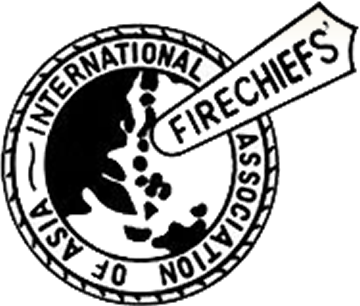 in theInternational Fire Chiefs’ Association of Hereby I agree with the purpose of the IFCAA and apply forActive MemberAssociate MemberAssisting Memberof the Association.Name:Position:Department:Organization:E-mail:Address (Mailing):TEL:FAX: